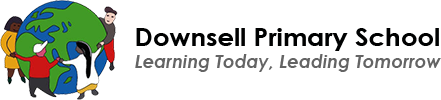 Prefects’  Minutes2Date: 13.11.2018Present Mrs. Osman (Maryam), Nina (Tokyo), Alexi (Cape Town), Elena (Reykjavík) Muslim (Reykjavík),  Tuba (Tokyo),  Meerab (Cape Town) Omar (Cape Town) and Maximillian (Cape Town)Apologies Nathan (Cape Town), Nelly (Reykjavík), Enis (Reykjavík) - School TripAbsent Dylan (Tokyo), Stefan (Tokyo),Agenda Prefect not acknowledgementExpectationsTimetableCelebrations(Assembly)AOBMINUTES ACTIONPrefects not been acknowledgedThe prefects feel that they are not been respected by peers especially Y6 and Y5, they are ignored when asking then to act appropriately. MO to speak to class teachers (Y5 and Y6 about complaints).ExpectationsPrefects were reminded again how crucial their role is at school and the wider community.MO to speak to individuals who are not meeting their expectations.TimetablePrefects were reminded of their duties during school hours.MO to give a copy of the timetable again Y6 class teachers and Office.Celebration AssemblyMO is still waiting to receive the blazers and badges as soon as they delivered the Prefects will be informed.MO to chase for deliveries and speak to DCAOBEnd of year trip to be arranged.Meeting adjourned at 1:20 pmSpeak to AA and confirmed.Next meeting scheduled for 27th November.  